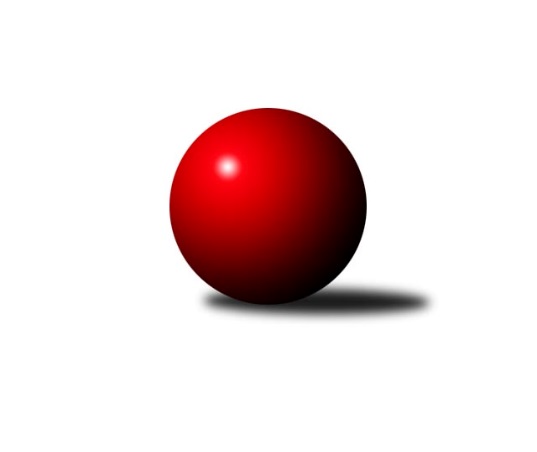 Č.17Ročník 2022/2023	18.3.2023Nejlepšího výkonu v tomto kole: 1659 dosáhlo družstvo: TJ Teplice Letná COkresní přebor - skupina B 2022/2023Výsledky 17. kolaSouhrnný přehled výsledků:KO Česká Kamenice B	- TJ Kovostroj Děčín C	2:4	1580:1641	3.0:5.0	16.3.SKK Bohušovice C	- TJ Lokomotiva Ústí n. L. D	2:4	1555:1570	4.0:4.0	17.3.Sokol Ústí n. L. C	- TJ Union Děčín	1:5	1504:1548	3.0:5.0	17.3.TJ Teplice Letná D	- Sokol Roudnice nad Labem	0:6	1387:1518	2.0:6.0	18.3.TJ Teplice Letná C	- Sokol Ústí n. L. B	5:1	1659:1604	5.0:3.0	18.3.Tabulka družstev:	1.	TJ Lokomotiva Ústí n. L. D	17	14	0	3	74.5 : 27.5 	81.5 : 54.5 	 1622	28	2.	TJ Union Děčín	17	12	0	5	70.0 : 32.0 	89.5 : 46.5 	 1593	24	3.	TJ Kovostroj Děčín C	17	12	0	5	63.0 : 39.0 	77.0 : 59.0 	 1612	24	4.	Sokol Ústí n. L. C	17	11	0	6	60.0 : 42.0 	75.5 : 60.5 	 1537	22	5.	Sokol Ústí n. L. B	17	9	0	8	55.0 : 47.0 	73.5 : 62.5 	 1563	18	6.	KO Česká Kamenice B	17	8	0	9	52.0 : 50.0 	72.0 : 64.0 	 1532	16	7.	Sokol Roudnice nad Labem	17	8	0	9	46.5 : 55.5 	64.0 : 72.0 	 1547	16	8.	TJ Teplice Letná C	17	8	0	9	46.5 : 55.5 	59.0 : 77.0 	 1532	16	9.	TJ Teplice Letná D	17	2	0	15	22.5 : 79.5 	44.0 : 92.0 	 1450	4	10.	SKK Bohušovice C	17	1	0	16	20.0 : 82.0 	44.0 : 92.0 	 1459	2Podrobné výsledky kola:	 KO Česká Kamenice B	1580	2:4	1641	TJ Kovostroj Děčín C	Miroslav Král	 	 198 	 191 		389 	 0:2 	 442 	 	216 	 226		Miroslav Rejchrt	Olga Urbanová	 	 202 	 191 		393 	 2:0 	 364 	 	181 	 183		Petr Veselý	Jan Chvátal	 	 198 	 193 		391 	 1:1 	 383 	 	186 	 197		Jana Sobotková	Jiří Malec	 	 209 	 198 		407 	 0:2 	 452 	 	231 	 221		Antonín Hraběrozhodčí: František KončickýNejlepší výkon utkání: 452 - Antonín Hrabě	 SKK Bohušovice C	1555	2:4	1570	TJ Lokomotiva Ústí n. L. D	Tereza Brožková	 	 185 	 179 		364 	 0:2 	 403 	 	194 	 209		Tomáš Kocman	Sylva Vahalová	 	 175 	 156 		331 	 0:2 	 397 	 	190 	 207		Jaroslav Vorlický	Roman Filip	 	 219 	 224 		443 	 2:0 	 366 	 	171 	 195		Josef Matoušek	Luďka Maříková	 	 208 	 209 		417 	 2:0 	 404 	 	203 	 201		Kristýna Vorlickározhodčí: Josef Devera ml.Nejlepší výkon utkání: 443 - Roman Filip	 Sokol Ústí n. L. C	1504	1:5	1548	TJ Union Děčín	Petr Šanda	 	 168 	 189 		357 	 1:1 	 386 	 	198 	 188		Petr Kumstát	Pavel Nováček	 	 190 	 184 		374 	 0:2 	 399 	 	196 	 203		Filip Dítě	Simona Puschová	 	 199 	 202 		401 	 2:0 	 360 	 	179 	 181		Jan Pecha	Jaroslav Kuneš	 	 183 	 189 		372 	 0:2 	 403 	 	213 	 190		Milan Pecha ml.rozhodčí: Kuneš JaroslavNejlepší výkon utkání: 403 - Milan Pecha ml.	 TJ Teplice Letná D	1387	0:6	1518	Sokol Roudnice nad Labem	Jana Jarošová	 	 158 	 172 		330 	 0:2 	 385 	 	205 	 180		Alois Haluska	Jana Němečková	 	 188 	 152 		340 	 1:1 	 379 	 	181 	 198		Radek Plicka	Markéta Matějáková	 	 163 	 186 		349 	 0:2 	 384 	 	191 	 193		Petr Došek	Martin Pokorný	 	 191 	 177 		368 	 1:1 	 370 	 	185 	 185		Vladimír Chrparozhodčí: Michal HorňákNejlepší výkon utkání: 385 - Alois Haluska	 TJ Teplice Letná C	1659	5:1	1604	Sokol Ústí n. L. B	Jindřich Hruška	 	 187 	 190 		377 	 1:1 	 375 	 	195 	 180		Pavel Mihalík	Tomáš Rabas	 	 218 	 216 		434 	 2:0 	 389 	 	188 	 201		Eugen Šroff	Michal Horňák	 	 230 	 224 		454 	 2:0 	 401 	 	202 	 199		Milan Wundrawitz	Martin Soukup	 	 206 	 188 		394 	 0:2 	 439 	 	222 	 217		Petr Staněkrozhodčí: Jana NěmečkováNejlepší výkon utkání: 454 - Michal HorňákPořadí jednotlivců:	jméno hráče	družstvo	celkem	plné	dorážka	chyby	poměr kuž.	Maximum	1.	Filip Dítě 	TJ Union Děčín	429.60	294.7	134.9	5.9	8/9	(456)	2.	Petr Staněk 	Sokol Ústí n. L. B	423.29	294.9	128.4	5.6	9/9	(464)	3.	Pavel Nováček 	Sokol Ústí n. L. C	422.24	292.9	129.3	7.2	7/8	(476)	4.	Kristýna Vorlická 	TJ Lokomotiva Ústí n. L. D	421.01	290.2	130.8	6.1	9/9	(449)	5.	Miroslav Rejchrt 	TJ Kovostroj Děčín C	420.54	290.7	129.8	5.6	9/9	(482)	6.	Milan Pecha  ml.	TJ Union Děčín	418.94	294.5	124.5	10.2	8/9	(445)	7.	Antonín Hrabě 	TJ Kovostroj Děčín C	418.52	293.0	125.5	6.6	9/9	(456)	8.	Michal Horňák 	TJ Teplice Letná C	415.49	296.0	119.5	10.5	8/8	(467)	9.	Petr Došek 	Sokol Roudnice nad Labem	412.30	287.9	124.4	7.8	8/9	(455)	10.	Matěj Petýrek 	TJ Lokomotiva Ústí n. L. D	408.29	288.8	119.5	9.7	7/9	(448)	11.	Jan Chvátal 	KO Česká Kamenice B	406.02	281.9	124.1	8.9	8/8	(460)	12.	Josef Devera  ml.	SKK Bohušovice C	403.39	286.6	116.8	7.1	7/8	(454)	13.	Jaroslav Vorlický 	TJ Lokomotiva Ústí n. L. D	402.23	281.2	121.0	9.9	8/9	(463)	14.	Martin Soukup 	TJ Teplice Letná C	400.35	280.6	119.8	9.0	8/8	(443)	15.	Pavel Mihalík 	Sokol Ústí n. L. B	399.19	289.8	109.4	13.1	8/9	(439)	16.	Jiří Malec 	KO Česká Kamenice B	396.18	277.6	118.6	11.5	8/8	(446)	17.	Simona Puschová 	Sokol Ústí n. L. C	392.65	286.2	106.5	10.9	8/8	(423)	18.	Jana Sobotková 	TJ Kovostroj Děčín C	392.25	285.7	106.5	11.9	8/9	(428)	19.	Radek Plicka 	Sokol Roudnice nad Labem	390.34	277.8	112.5	9.2	7/9	(427)	20.	Ivan Králik 	TJ Teplice Letná D	389.75	281.5	108.3	11.7	9/9	(441)	21.	Petr Veselý 	TJ Kovostroj Děčín C	384.53	272.8	111.7	14.2	6/9	(437)	22.	Josef Kecher 	Sokol Roudnice nad Labem	384.38	270.1	114.2	9.9	7/9	(427)	23.	Václav Pavelka 	TJ Union Děčín	384.17	285.8	98.4	15.3	6/9	(429)	24.	Martin Pokorný 	TJ Teplice Letná D	381.71	269.0	112.8	10.8	6/9	(424)	25.	Alois Haluska 	Sokol Roudnice nad Labem	370.43	269.1	101.4	13.1	7/9	(432)	26.	Eugen Šroff 	Sokol Ústí n. L. B	369.88	270.3	99.5	11.9	7/9	(410)	27.	Miroslav Král 	KO Česká Kamenice B	365.26	264.6	100.7	11.9	6/8	(478)	28.	Jindřich Hruška 	TJ Teplice Letná C	364.98	261.1	103.9	13.5	6/8	(402)	29.	Magdalena Šabatová 	SKK Bohušovice C	358.05	258.9	99.2	14.1	7/8	(390)	30.	Markéta Matějáková 	TJ Teplice Letná D	356.14	259.8	96.3	15.0	6/9	(401)	31.	Vladimír Chrpa 	Sokol Roudnice nad Labem	354.49	261.9	92.6	16.7	7/9	(439)	32.	Petr Šanda 	Sokol Ústí n. L. C	353.73	258.2	95.5	14.0	7/8	(395)	33.	Jan Baco 	TJ Union Děčín	353.54	260.4	93.1	15.2	6/9	(389)	34.	Sabina Formánková 	TJ Teplice Letná C	346.75	257.3	89.5	15.9	6/8	(387)	35.	Jana Jarošová 	TJ Teplice Letná D	327.26	235.1	92.2	17.4	9/9	(371)	36.	Sylva Vahalová 	SKK Bohušovice C	307.11	229.0	78.1	21.5	6/8	(350)		Martin Lukeš 	TJ Teplice Letná C	431.33	295.3	136.0	6.3	1/8	(462)		Roman Filip 	SKK Bohušovice C	428.11	296.7	131.4	5.1	3/8	(443)		Jiří Semerád 	SKK Bohušovice C	424.00	301.0	123.0	3.0	1/8	(424)		Josef Matoušek 	TJ Lokomotiva Ústí n. L. D	408.40	291.1	117.3	9.4	5/9	(459)		Pavel Hlůžek 	Sokol Roudnice nad Labem	405.92	282.2	123.8	9.6	4/9	(415)		Petr Kumstát 	TJ Union Děčín	399.15	277.8	121.4	7.8	5/9	(412)		Jiří Kyral 	Sokol Ústí n. L. C	399.00	256.0	143.0	6.0	1/8	(399)		Čestmír Dvořák 	TJ Kovostroj Děčín C	397.80	284.0	113.8	10.1	5/9	(430)		Tomáš Rabas 	TJ Teplice Letná D	397.00	286.0	111.0	11.3	3/9	(434)		Tomáš Kocman 	TJ Lokomotiva Ústí n. L. D	396.96	283.6	113.4	7.9	5/9	(440)		Jan Brhlík  st.	TJ Teplice Letná C	393.75	272.8	121.0	11.5	2/8	(418)		Jaroslav Kuneš 	Sokol Ústí n. L. C	386.20	278.0	108.2	11.9	5/8	(414)		Jan Pecha 	TJ Union Děčín	385.04	279.2	105.9	11.4	5/9	(403)		Vladislav Janda 	KO Česká Kamenice B	383.00	271.2	111.8	9.1	4/8	(422)		Eva Říhová 	KO Česká Kamenice B	382.42	277.4	105.0	13.0	3/8	(402)		Jitka Sottnerová 	TJ Lokomotiva Ústí n. L. D	382.38	275.0	107.4	9.8	4/9	(405)		Kryštof Rusek 	TJ Teplice Letná D	382.30	274.4	107.9	10.3	2/9	(392)		Jiří Pulchart 	Sokol Ústí n. L. B	378.71	269.9	108.8	10.9	5/9	(409)		Jiří Houdek 	TJ Kovostroj Děčín C	378.50	282.5	96.0	16.5	1/9	(396)		Milan Wundrawitz 	Sokol Ústí n. L. B	375.80	279.4	96.4	12.7	5/9	(401)		Luďka Maříková 	SKK Bohušovice C	375.71	267.7	108.0	12.4	5/8	(417)		Eva Staňková 	TJ Teplice Letná C	362.67	258.3	104.3	15.4	3/8	(391)		Libor Hekerle 	KO Česká Kamenice B	362.08	262.9	99.2	14.3	4/8	(428)		Tereza Brožková 	SKK Bohušovice C	359.60	255.3	104.3	13.5	5/8	(383)		Jana Němečková 	TJ Teplice Letná D	348.20	256.0	92.2	16.9	4/9	(387)		Olga Urbanová 	KO Česká Kamenice B	347.44	249.8	97.6	17.9	3/8	(410)		Petr Prouza  st.	SKK Bohušovice C	341.25	247.3	94.0	15.6	4/8	(379)		Martin Dítě 	TJ Union Děčín	334.00	245.0	89.0	12.0	1/9	(334)		Kamil Navrátil 	TJ Union Děčín	327.33	248.5	78.8	19.7	2/9	(338)		Adolf Michel 	Sokol Ústí n. L. C	324.00	244.3	79.7	19.3	3/8	(358)		František Mourek 	TJ Union Děčín	286.00	212.0	74.0	26.0	1/9	(286)		Karel Šrámek 	TJ Teplice Letná D	264.00	197.0	67.0	33.0	1/9	(264)Sportovně technické informace:Starty náhradníků:registrační číslo	jméno a příjmení 	datum startu 	družstvo	číslo startu
Hráči dopsaní na soupisku:registrační číslo	jméno a příjmení 	datum startu 	družstvo	Program dalšího kola:18. kolo23.3.2023	čt	18:00	TJ Lokomotiva Ústí n. L. D - Sokol Ústí n. L. C	24.3.2023	pá	17:00	TJ Union Děčín - TJ Teplice Letná C	24.3.2023	pá	17:00	Sokol Ústí n. L. B - TJ Teplice Letná D	24.3.2023	pá	17:00	Sokol Roudnice nad Labem - KO Česká Kamenice B	24.3.2023	pá	17:00	TJ Kovostroj Děčín C - SKK Bohušovice C	Nejlepší šestka kola - absolutněNejlepší šestka kola - absolutněNejlepší šestka kola - absolutněNejlepší šestka kola - absolutněNejlepší šestka kola - dle průměru kuželenNejlepší šestka kola - dle průměru kuželenNejlepší šestka kola - dle průměru kuželenNejlepší šestka kola - dle průměru kuželenNejlepší šestka kola - dle průměru kuželenPočetJménoNázev týmuVýkonPočetJménoNázev týmuPrůměr (%)Výkon5xMichal HorňákTeplice C4544xMichal HorňákTeplice C115.794545xAntonín HraběKovostroj C4524xRoman FilipBohušovice C114.944433xRoman FilipBohušovice C4435xAntonín HraběKovostroj C113.0645211xMiroslav RejchrtKovostroj C4428xPetr StaněkSok. Ústí B111.974396xPetr StaněkSok. Ústí B4391xTomáš RabasTeplice C110.694341xTomáš RabasTeplice C4349xMiroslav RejchrtKovostroj C110.56442